Чемпионат и первенство Иркутской области по спортивному ориентированию«МЕТЕЛИЦА – 2024»Информационный бюллетень1. Место и время проведения16-18 февраля 2024 г. – Иркутский район, Байкальский тракт 17 километр, 1, СОЛ «Политехник».2. Главная судейская коллегияГлавный судья: Якимчик Елена Станиславовна, СС1К, тел. 8-924-707-7937.Главный секретарь: Денисов Денис Викторович, ССВК, тел. 8-908-663-84-43.Зам. гл. судьи по СТО: Михалев Семен Олегович, СС2К, тел. 8-950-088-7949.Судья-инспектор трасс: Полуэктов Вячеслав Сергеевич, ССВК, тел. 8-964-350-5949.3. Программа соревнованийВозможны незначительные изменения.4. УчастникиДополнительные к положению группы:В дополнительных группах разряды не присваиваются.Наличие медицинского допуска обязательно для всех спортсменов.Квалификационный уровень соревнований для групп МЖ на дистанции лыжная гонка–спринт, лыжная гонка–классика–общий старт – КМС (1-3 место), спортивный разряд КМС присваивается, если в виде программы приняли участие не менее 2 спортсменов, имеющих не ниже КМС, и не менее 4 спортсменов, имеющих не ниже I спортивного разряда, либо если участвовало не менее 8 спортсменов, имеющих не ниже I спортивного разряда; если участвовало меньшее количество спортсменов с квалификацией указанной выше, но не менее 6 спортсменов, имеющих не ниже I спортивного разряда, КМС присваивается только за 1 место.5. ОтметкаОтметка во всех группах – электронная, SportIdent, бесконтактная и контактная. Для тех, кто не имеет собственного чипа, будет организована аренда.Очистка чипа, отметка финиша в станции и чтение чипа после финиша – самостоятельно.6. Порядок старта16-17 февраля 2024 г. старт раздельный, производится по стартовому протоколу с интервалом в 1 мин., карта выдается в момент старта.18 февраля 2024 г. старт лыжная гонка – эстафета 3 человека общий по группам с интервалом 3-5 мин., карта выдается в момент старта.Жеребьевка компьютерная в программе WinOrient.Точка начала ориентирования на всех дистанциях – пункт К.7. Карта, дистанцияКарта подготовлена в 2023 г., автор Пустовойтов Иван (г. Барнаул). Карты отпечатаны на струйном принтере на водостойкой бумаге, не герметизированы, на старте будут предоставлены мультифоры. Масштаб всех дней 1:5000; сечение рельефа 2,5 м, формат А4. Оборудование дистанций стандартное. Для предотвращения хищения станций отметки будут использоваться антивандальные тросы, в связи с этим отметка ЧИПами tCard, pCard не гарантируется на 100%.8. Опасные факторыСогласно прогнозу погоды, в дни проведения соревнований возможны низкая температура воздуха и осадки. Необходимо иметь теплую одежду и запасную обувь.9. НаграждениеВ дополнительных группах призеры награждаются грамотами ФСО Иркутской области.Организаторы вправе не обеспечивать призовым фондом и наградной атрибутикой спортсменов, не вышедших на награждение во время официальной церемонии.10. Финансовые условияДобровольное пожертвование составляет:Оплата пожертвования и аренды ЧИПов производится наличными при прохождении мандатной комиссии. При потере или повреждении арендованного ЧИПа представитель должен возместить организаторам его стоимость (4500\8500 руб.).12. Размещение и питание участников соревнованийРазмещение участников в домиках СОЛ «Политехник» и автобусах, проживание и питание участники соревнований организовывают самостоятельно. Возможно проживание участников в СОЛ «Политехник» в:благоустроенном доме – 700 рублей сутки;неблагоустроенном домике – 400 рублей сутки.Телефон для бронирования: 8-908-647-4309 – Ярослав, директор СОЛ «Политехник».13. ЗаявкиИменные предварительные заявки принимаются только в электронном виде на сайте «ОРГЕО» по адресу https://orgeo.ru до 15.00 часов 14 февраля. В случае отсутствия предварительной именной заявки участие в соревнованиях возможно по согласованию с ГСК.Именные официальные заявки по форме, указанной в Положении к данным соревнованиям, подаются представителем команды лично при прохождении комиссии по допуску.У всех спортсменов обязательно должен быть допуск врача на данные соревнования.14. Дополнительная информацияПри температуре воздуха ниже 20оС на момент старта соревнования проводиться не будут.На церемонию открытия/закрытия команде желательно иметь одинаковую парадную форму и флаг команды. Каждому спортсмену необходимо иметь, кроме специального снаряжения, 4 булавки для крепления номера.15. Схемы расположения центра соревнований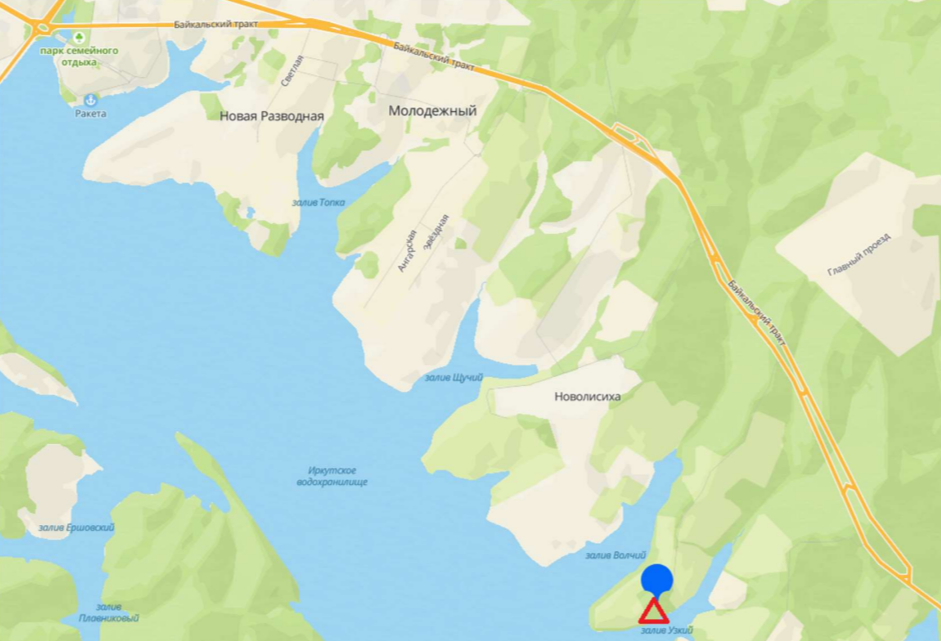 ДатаПрограмма16 февраля(пятница)до 12.00 – заезд, размещение участников соревнований10.00-13.00 – комиссия по допуску14.00 – старт на дистанции лыжная гонка – классика 17 февраля(суббота)09.30-12.00 – работа секретариата на месте старта12.00 – награждение, по результатам 1-го дня13.00 – старт на дистанции лыжная гонка – лонг18 февраля(воскресенье) 09.00-11.30 – работа секретариата на месте старта12.00 – старт на дистанции лыжная гонка – эстафета 3 человека14.30 – награждение, по результатам соревнований, церемония закрытия соревнований15.00 – отъезд участниковМЖ-Новичок2007 г.р. и младше, только с квалификацией б/р.МЖ-АГруппа «любители», 2006 г.р. и старше.МЖ-40Группа «ветераны», 1983 г.р. и старше.ГруппаЗа одну дистанцию, руб.Аренда ЧИПа (за одну дистанцию), руб.Аренда ЧИПа (за одну дистанцию), руб.ГруппаЗа одну дистанцию, руб.КонтактныйБесконтактныйМЖ-Новичок15050150МЖ-12, МЖ-14, МЖ-1720050150МЖ, МЖ-А, МЖ-4030050150Пенсионеры по возрасту, руководители детских команд050150